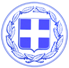 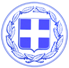                       Κως, 21 Ιανουαρίου 2019ΔΕΛΤΙΟ ΤΥΠΟΥΘέμα : “Έντονη βροχόπτωση στο νησί της Κω. Η μεγαλύτερη των τελευταίων χρόνων”Η Κως συνεχίζει και σήμερα να πλήττεται από την πιο έντονη βροχόπτωση των τελευταίων χρόνων.Τα ακραία καιρικά φαινόμενα δημιούργησαν σοβαρά προβλήματα.Συνεργεία του Δήμου αλλά και το προσωπικό και τα οχήματα της Πολιτικής Προστασίας ήταν από την πρώτη στιγμή στους δρόμους για να αντιμετωπίσουν τα σοβαρά προβλήματα.Στην περιοχή της Λάμπης και στο Ψαλίδι τα φαινόμενα ήταν περισσότερο έντονα και εκεί ακριβώς επιχειρεί αυτή τη στιγμή ο μηχανισμός του Δήμου.Γραφείο Τύπου Δήμου Κω